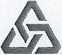 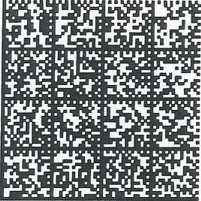 Pojistná smlouva č.8602919233pro pojištění podnikatelských rizik - TREND 7Kooperativa pojišťovna, a.s., V i e n n a Insurance Groupse sídlem Pobřežní 665/21, 186 00 Praha 8, Česká republikaIČ: 47116617, zapsaná v obchodním rejstříku u Městského soudu v Praze, sp. zn. B 1897 (dále jen "pojistitel")aVýzkumný ústav bezpečnosti práce, v.v.i.Jednající / zastoupená:RNDr. Stanislav Malý, ředitel IČ: 00025950se sídlem: Jeruzalémská 1283, č. or. 9, 116 52 Praha - Nové Město, Česká republika Korespondenční adresa je shodná s adresou sídla.Prostředky elektronické komunikace:Vyloučení z elektronické komunikace: ANO(dále jen "pojistník")uzavírajíprostřednictvím pojišťovacího makléřeITEAD, A.S.Korespondenční adresa: Masarykovo nám. 1484, 530 02 Pardubice 2, Česká republika (dále jen "pojišťovací makléř")podle zákona č. 37/2004 Sb., o pojistné smlouvě, v platném znění, tuto pojistnou smlouvu (dále jen "smlouva"), která spolu s pojistnými podmínkami pojistitele uvedenými v článku I. této smlouvy a přílohami této smlouvy tvoří nedílný celek.ČLÁNEK I.
Úvodní ustanoveníPojistník sjednává pojištění uvedené v této pojistné smlouvě ve svůj prospěch, tj. je zároveň pojištěným.Předmět činnosti pojištěného ke dni uzavření této smlouvy je vymezen v následujících přiložených dokumentech:výpis ze živnostenského rejstříku ze dne 13.7.2012.Pro pojištění sjednané touto smlouvou platí zákon o pojistné smlouvě a ostatní obecně závazné právní předpisy v platném znění, ustanovení pojistné smlouvy a následující pojistné podmínky:P - 100/09 - Všeobecné pojistné podmínky pro pojištění majetku a odpovědnostiP - 150/05 - Zvláštní pojistné podmínky pro živelní pojištěníP - 200/05 - Zvláštní pojistné podmínky pro pojištění pro případ odcizeníP - 500/11 - Dodatkové pojistné podmínky pro pojištění podnikatelských rizik - TREND,které jsou nedílnou součástí této smlouvy a s nimiž byl pojistník seznámen před sepsáním tétosmlouvy.Doba trvání pojištění Počátek pojištění: 16.7.2012 Konec pojištění: 15.7.2022ČLÁNEK II.Pojištění majetku na místě pojištěníMísto pojištění č. 1: Jeruzalémská 1283, č. or. 9,110 00 Praha, Nové MěstoŽIVELNÍ POJIŠTĚNÍSjednává se základní živelní pojištění v rozsahu "POŽÁR” a "NÁRAZ" pro tyto předměty pojištění:Soubor ostatních vlastních věcí movitých.Pojišťuje se na novou cenu.Pojistná částka: 2 000 000 Kč.Spoluúčast pro základní živelní pojištění v rozsahu "POŽÁR" a "NÁRAZ" na místě pojištění č. 1 činí 5 000 Kč.1.2 Sjednává se doplňkové živelní pojištění v rozsahu "VODOVOD" pro:Movité věci, které jsou pojištěny v základním živelním pojištění.Pojistná částka: 2 000 000 Kč.Spoluúčast pro případ vodovodní škody činí 5 000 Kč.POJIŠTĚNÍ PRO PŘÍPAD ODCIZENÍSjednává se pro tyto předměty pojištění:Soubor ostatních vlastních věcí movitých.Pojišťuje se na novou cenu.Sjednává se zlomkové pojištění.Limit pojistného plnění: 1 000 000 Kč.Spoluúčast pro případ odcizení na místě pojištění č. 1 činí 5 000 Kč.ČLÁNEK lIl.Zvláštní údaje a ujednáníPojistník prohlašuje, že uzavřel s pojišťovacím makléřem ITEAD, A.S. smlouvu na jejímž základě pojišťovací makléř vykonává zprostředkovatelskou činnost v pojišťovnictví pro pojistníka, a to v rozsahu této smlouvy.Pojistník podpisem této pojistné smlouvy prohlašuje, že zplnomocnil pojišťovacího makléře k přijímání písemností majících vztah k pojištění sjednanému touto pojistnou smlouvou zasílaných pojistitelem pojistníkovi nebo pojištěnému, s výjimkou písemností zasílaných pojistitelem s dodejkou. Pro případ doručování písemností zasílaných pojistitelem pojistníkovi nebo pojištěnému pojišťovacímu makléři dle předchozí věty se „adresátem11 ve smyslu příslušných ustanovení pojistných podmínek rozumí pojišťovací makléř a tyto písemnosti se považují za doručené pojistníkovi nebo pojištěnému doručením pojišťovacímu makléři.ČLÁNEK IV.
Údaje o pojistném1. Pojistné:Živelní pojištěníRoční pojistné 	 2 100 KčPojištění pro případ odcizeníRoční pojistné 	 5 963 KčCelkové roční pojistné před úpravou 	 8 063 KčSjednává se běžné pojistné s pojistným obdobím 12 měsíců.Sleva za délku pojistného období 	 -5 %Jiná sleva / přirážka 	 -10%Saldo přirážek a slev 	 -15 %Celkové roční pojistné po úpravě 	 6 853 KčPojistné za pojistné období 	 6 853 Kč2. Pojistné za pojistné období je splatné vždy:k 16.07.každého roku převodním příkazem s připomenutím platby na účet zplnomocněného makléře.Peněžní ústav: GE Money BankČíslo účtu: 9708103524Kód banky: 0600Konstantní symbol: 558Variabilní symbol: 8602919233ČLÁNEK V.Hlášení škodných událostí1. Hlášení škodných událostí.Vznik škodné události hlásí pojistník bez zbytečného odkladu na příslušném tiskopisu dopisem nebo faxem na uvedenou adresu, případně e-mailem:ITEAD, A.S., Masarykovo nám. 1484, 530 02 Pardubice 2neboKooperativa pojišťovna, a.s., Vienna Insurance GroupCENTRUM ZÁKAZNICKÉ PODPORYCentrální podatelnaBrněnská 634664 42 ModříceTel: 841 105 105Fax: 547 212 602, 547 212 561E-mail: podatelna@koop.czČLÁNEK VI.
Závěrečná ustanoveníPojistník prohlašuje, že:věci nebo činnosti uvedené v této pojistné smlouvě nejsou pojištěny proti stejným nebezpečím u jiného pojistitele, není-li v této smlouvě uvedeno jinak,všechny údaje uvedené v této pojistné smlouvě odpovídají skutečnosti, a bere na vědomí, že je povinen v průběhu doby trvání pojištění bez zbytečného odkladu oznámit všechny případné změny v těchto údajích,úplně a pravdivě odpověděl na písemné dotazy pojistitele týkající se sjednávaného pojištění a je si vědom povinnosti v průběhu trvání pojištění bez zbytečného odkladu pojistiteli oznámit všechny případné změny v těchto údajích,mu byly oznámeny informace v souladu s ustanovením § 65 a násl. zákona č. 37/2004 Sb., o pojistné smlouvě, a dále že byl informován o rozsahu a účelu zpracování jeho osobních údajů a o právu přístupu k nim v souladu s ustanovením § 11,12 a 21 zákona č. 101/2000 Sb., o ochraně osobních údajů,byl před uzavřením pojistné smlouvy seznámen s pojistnými podmínkami pojistitele, které tvoří nedílnou součást této pojistné smlouvy,bere na vědomí, že adresa bydliště / sídla a kontakty elektronické komunikace uvedené v této pojistné smlouvě budou použity u všech platných pojistných smluv v rámci pojistného vztahu,souhlasí se zpracováním všech poskytnutých osobních údajů pro zasílání obchodních a reklamních sdělení pojistitele a nabídky služeb členů pojišťovací skupiny Vienna Insurance Group a Finanční skupiny České spořitelny, a.s., na uvedené kontaktní údaje, včetně prostředků elektronické komunikace.Smlouva byla vypracována ve 3 stejnopisech. Pojistník obdrží 1 stejnopis, pojistitel obdrží 1 stejnopis apojišťovací makléř obdrží 1 stejnopis.Tato smlouva obsahuje přílohy: č.1- Pojistné podmínky pro pojištění podnikatelských rizik TREND7/11, č.2- Výpis z živnostenského rejstříku.V Praze dne 13.7.2012RNDr.Stanislav Malý, ředitelZa pojistitele:V Praze dne 13.7.2012Tomáš Zollmann - underwriter